           Predbežný program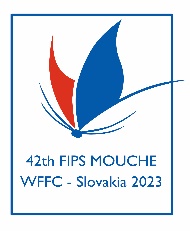 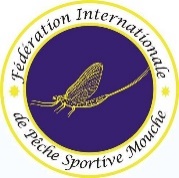 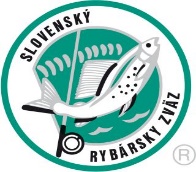 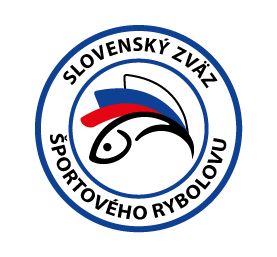     42. MS v LRU-mucha 202312/09/2023 UTOROK10:00 registrácia tímov, Hotel Permon14:00 stretnutie kapitánov, Hotel Permon18:00 otvárací ceremoniál (Banská Bystrica)20:00 otváracia večera (Banská Bystrica)13/09/2023 STREDA, 1. deň pretekov09:00 začiatok 1. kola pretekov12:00 koniec 1. kola pretekov (jazerné preteky „Dedinky“ trvá do 13:00)14/09/2023 ŠTVRTOK, 2. deň pretekov09:00 začiatok 2. kola pretekov12:00 koniec 2. kola pretekov (jazerné preteky „Dedinky“ trvá do 13:00)15/09/2023 PIATOK, 3. deň pretekov09:00 začiatok 3. kola pretekov12:00 koniec 3. kola pretekov (jazerné preteky „Dedinky“ trvá do 13:00)16/09/2023 SOBOTA, 4. deň pretekov09:00 začiatok 4. kola pretekov12:00 koniec 4. kola pretekov (jazerné preteky „Dedinky“ trvá do 13:00)17/09/2023 NEDEĽA, 5. deň pretekov09:00 začiatok 5. kola pretekov12:00 koniec 5. kola pretekov (jazerné preteky „Dedinky“ trvá do 13:00)18:00 záverečný ceremoniál a vyhodnotenie MS, Liptovský Mikuláš20:00 záverečný banket 18/09/2023 PONDELOK 06:00 – 09.00 	raňajky 